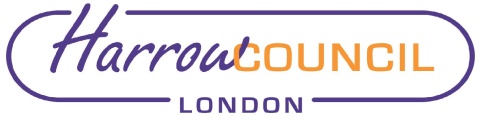 Section 2 – ReportThe Pension Board meets quarterly.  At its meeting on 2 December 2020, the Board agreed a draft work programme for the 2021-22 municipal year. This has been reviewed at each subsequent meeting. The dates of meetings for the remainder of 2021-22 are as follows:Wednesday 1st December 2021Thursday 3rd March 2022Meetings will continue to be held via Microsoft Teams until it is considered appropriate to revert to meeting in person. A suggested work programme for 2021-22, is shown in the table below. Further items will be added as required.For Board members’ information, the dates set for future meetings of the Pension Fund Committee are as follows:Wednesday 24th November 2021Wednesday 9th March 2022All of these meetings are currently scheduled to start at 6.30pm.  It is currently intended that a training session will be held, before each Pension Fund Committee meeting, beginning at beginning at 5.30pm. All Board members are welcome to attend both the training sessions and the meetings. The meetings are currently being held in “hybrid” format. Legal ImplicationsThere are no direct legal implications arising from this report.Financial ImplicationsWhilst the performance and effective controls of the fund managers is of paramount importance in the performance of the Pension Fund, there are no financial implications arising from this report.Risk Management ImplicationsThe Pension Fund’s Risk Register is reviewed regularly by both the Pension Fund Committee and by the Board. The next review will be on 1 December 2021. There are no specific risk management implications arising from this report. The level of risk to which its investments are exposed is a key component in developing the Fund’s investment strategy.Equalities implications / Public Sector Equality Duty Was an Equality Impact Assessment carried out?  No There are no direct equalities implications arising from this report. Council PrioritiesThe performance of the Pension Fund directly affects the level of employer contribution which then, in turn, affects the resources available for the Council’s priorities. Section 3 - Statutory Officer ClearanceStatutory Officer:  Dawn CalvertSigned on by the Chief Financial OfficerDate: 16/09/2021Statutory Officer:  Sharon ClarkeSigned on behalf of the Monitoring OfficerDate:  21/09/2021Chief Officer:  Dawn CalvertSigned on behalf of the Corporate DirectorDate: 16/09/2021Mandatory ChecksWard Councillors notified:  Not ApplicableSection 4 - Contact Details and Background PapersContact:  Jeremy Randall – Interim Pensions ManagerEmail: Jeremy.randall@harrow.gov.uk, Telephone: 020 8736 6552Background Papers:  NoneReport for:Pension Board Date of Meeting:6 October 2021Subject:Pension Board Work ProgrammeFor Future MeetingsResponsible Officer:Dawn Calvert – Director of Finance and AssuranceExempt:NoWards affected:Not applicableEnclosures:NoneSection 1 – Summary and RecommendationsThis report reviews the Pension Board’s work to date, lists the forthcoming meeting dates and invites the Board to comment on a suggested work programme for the remainder of the 2021-22 Municipal Year.Recommendations: The Board is requested to note the dates of meetings for the remainder 2021-22 and to comment on the proposed work programme.Matter for ConsiderationBoard MeetingItems for consideration at each meeting (all years)Items for consideration at each meeting (all years)Pensions Administration – Performance monitoringQuarterly report – to include updates on McCloud and Exit CapPension Fund Dashboard including Long term cashflow and funding Quarterly report - Considered in review of PF Committee minutes quarterlyLatest Pension Fund Committee Meeting - Summary of Reports and actionsQuarterly report2021-22 ItemsPension Fund Risk Register Review1 December 2021Annual Report and Financial Statements for year ended 31 March 20211 December 2021 – to review the external auditor’s report on the accounts.Regulatory UpdatesAd hoc – as changes occurGAD Section 13 report 1 December 2021 (if available)Review of Policies Individual Report on each policy - timetabled appropriately to manage workload. Possible (initial list)Conflicts Management 1 Dec 2021Representation 1 Dec 2021Admin strategy 3 March 2022Fund Training 3 March 2022Update on Investment Pooling 3 March 2022Preparations for 2022 Triennial Valuation 3 March 2022